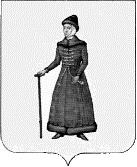 АДМИНИСТРАЦИЯСТАРИЦКОГО МУНИЦИПАЛЬНОГО ОКРУГАТВЕРСКОЙ ОБЛАСТИ ПОСТАНОВЛЕНИЕОб утверждении административного регламента предоставления муниципальной услуги «Выдача разрешений на вырубку (снос) зеленых насаждений, произрастающих на  территории  Старицкого  муниципального округа Тверской области»В соответствии с Федеральным законом от 06.10.2003 № 131-ФЗ «Об общих принципах организации местного самоуправления в Российской Федерации»,  руководствуясь Федеральным законом от 27.07.2010 № 210-ФЗ «Об организации предоставления государственных и муниципальных услуг», постановлением Администрации Тверской области от 13.12.2010 №612-пп "Об утверждении Порядка разработки и утверждения административных регламентов исполнения государственных функций, предоставления государственных услуг", постановлением Администрации Старицкого муниципального округа Тверской области от 03.02.2023 № 97 «Об  утверждении  Положения  о формировании и ведении  реестра  муниципальных услуг  Старицкого муниципального округа Тверской  области», постановлением Администрации Старицкого муниципального округа Тверской области от 06.03.2023 №257 «Об утверждении Порядка разработки, оформления и утверждения административных регламентов предоставления муниципальных услуг, структурными  подразделениями Администрации Старицкого муниципального округа  Тверской области»,Администрация Старицкого муниципального округа Тверской области  ПОСТАНОВЛЯЕТ1. Утвердить административный регламент предоставления муниципальной услуги «Выдача разрешений на вырубку (снос) зеленых насаждений, произрастающих на территории  Старицкого  муниципального округа Тверской области» (прилагается).2. Контроль за исполнением настоящего постановления возложить на заместителя Главы Администрации Старицкого муниципального округа Тверской области А. Ю. Капитонова.3. Настоящее постановление вступает в силу  со дня его официального опубликования в газете  «Старицкий вестник»,  подлежит размещению   на официальном сайте Администрации Старицкого муниципального округа Тверской области в информационно-телекоммуникационной сети «Интернет».Административный регламент предоставления муниципальной услуги «Выдача разрешений на вырубку (снос) зеленых насаждений, произрастающих на территории  Старицкого муниципального округа Тверской области»Раздел I. Общие положенияПредмет регулирования регламента1. Административный регламент предоставления муниципальной услуги «Выдача разрешений на вырубку (снос) зеленых насаждений, произрастающих на территории  Старицкого  муниципального округа Тверской области» (далее соответственно – административный регламент, муниципальная услуга) разработан в целях повышения качества предоставления муниципальной услуги, и определяет последовательность и сроки административных процедур (действий), осуществляемых по запросу физического или юридического лица либо их уполномоченных представителей в пределах, установленных нормативными правовыми актами Российской Федерации, Тверской области, муниципальными правовыми актами полномочий в соответствии с требованиями Федерального закона от 27.07.2010 № 210-ФЗ «Об организации предоставления государственных и муниципальных услуг» (далее – Федеральный закон № 210-ФЗ).1.2. Вырубка зеленых насаждений осуществляется в случаях:1.2.1. Строительство, реконструкция объектов капитального строительства, сетей инженерно-технического обеспечения в соответствии с утвержденной проектной документацией;1.2.2. Проведения аварийно-восстановительных работ сетей инженерно-технического обеспечения и сооружений;1.2.3. Проведения санитарных рубок (в том числе удаления аварийных деревьев и кустарников), реконструкции зеленых насаждений и капитального ремонта (реставрации) объектов озеленения (парков, бульваров, скверов, улиц, внутридворовых территорий);1.2.4. Проведения капитального и текущего ремонта инженерных коммуникаций;1.2.5. Сносе (демонтаже) зданий, сооружений;1.2.6. Размещения, установке объектов, не являющихся объектами капитального строительства;1.2.7. Проведение инженерно-геологических изысканий;1.2.8. Восстановления нормативного светового режима в жилых и нежилых помещениях, затеняемых деревьями.1.3. Выдача порубочного билета зеленых насаждений осуществляется для производства работ на землях, на которые не распространяется действие лесного законодательства Российской Федерации, на землях, не входящих в полосы отвода железных и автомобильных дорог, на земельных участках, не относящихся к специально отведенным для выполнения агротехнических мероприятий по разведению и содержанию зеленных насаждений (питомники, оранжерейные комплексы), а также не относящихся к территории кладбищ.Круг заявителей2. Заявителями, имеющими право на получение муниципальной услуги, являются:физические лица; индивидуальные предприниматели; юридические лица или их представители, подавшие заявление на предоставление муниципальной услуги.Представлять интересы заявителя имеют право: от имени юридических лиц и индивидуальных предпринимателей могут действовать лица, действующие в соответствии с учредительными документами без доверенности; представители в силу полномочий, основанных на доверенности; от имени физических лиц могут выступать представители, действующие на основании доверенности.Требования к порядку информирования о предоставлении муниципальной услуги3. Информация о порядке предоставления муниципальной услуги, о местонахождении органа, предоставляющего муниципальную услугу, графике приема и телефонах для справок является открытой и предоставляется путем:размещения в федеральной государственной информационной системе «Единый портал государственных и муниципальных услуг (функций)» (www.gosuslugi.ru) (далее – Единый портал), Едином портале государственных услуг для жителей Тверской области (https://www.gosuslugi.ru/r/tver) (далее –региональный портал);на официальном сайте Администрации  Старицкого муниципального округа Тверской области в информационно-телекоммуникационной сети «Интернет» (далее – официальный сайт);размещения на информационных стендах, расположенных в местах предоставления муниципальной услуги;использования средств телефонной связи;при личном обращении;по письменным обращениям;через филиалы государственного автономного учреждения Тверской области «Многофункциональный центр предоставления государственных и муниципальных услуг» (далее – МФЦ).4. Информация по вопросам предоставления муниципальной услуги, сведения о ходе предоставления муниципальной услуги предоставляются заявителю в следующих формах (по выбору):устной (при личном обращении заявителя и по телефону);письменной (при письменном обращении заявителя по почте, электронной почте, факсу).5. Информирование осуществляют специалисты уполномоченного органа. Продолжительность информирования при личном обращении заявителя не должна превышать 15 минут, по телефону – 10 минут.Ответ на письменное обращение по вопросу получения информации о порядке предоставления муниципальной услуги направляется заявителю в течение 30 календарных дней с момента регистрации обращения, информации о ходе предоставления муниципальной услуги – в течение 3 рабочих дней с момента регистрации обращения.6. Информирование заявителей о порядке предоставления муниципальной услуги, о ходе выполнения запроса (заявления) о ее предоставлении, а также по иным вопросам, связанным с предоставлением муниципальной услуги, осуществляется МФЦ, в соответствии с регламентом их работы.7. Информация о порядке и сроках предоставления муниципальной услуги, основанная на сведениях о муниципальной услуге, содержащихся в государственной информационной системе Тверской области «Реестр государственных и муниципальных услуг (функций) Тверской области», размещенная на Едином портале, на официальном сайте, предоставляется заявителю бесплатно.Доступ к информации по вопросам предоставления муниципальной услуги, в том числе о ходе, сроках и порядке ее предоставления, осуществляется без выполнения заявителем каких-либо требований, в том числе без использования программного обеспечения, установка которого на технические средства заявителя требует заключения лицензионного или иного соглашения с правообладателем программного обеспечения, предусматривающего взимание платы, регистрацию или авторизацию заявителя или предоставление им персональных данных.8. Информация о месте нахождения и графике работы уполномоченного органа размещена на информационных стендах в местах предоставления муниципальной услуги и в сети Интернет на официальном сайте, Едином и региональном порталах, а также может быть получена по телефонам (48261) 3-56-71.9. Информация о месте нахождения и графике работы МФЦ размещена на портале ГАУ «МФЦ» Тверской области: http://www.mfc-tver.ru/.10. На информационных стендах в местах предоставления муниципальной услуги, на официальном сайте в сети Интернет размещается следующая информация:справочная информация (место нахождения, график работы, справочные телефоны, адреса официального сайта и электронной почты уполномоченного органа, обеспечивающего предоставление муниципальной услуги, МФЦ);перечень нормативных правовых актов, регулирующих предоставление муниципальной услуги;досудебный (внесудебный) порядок обжалования решений и действий (бездействия) уполномоченного органа, а также его должностных лиц, муниципальных служащих, МФЦ и его работников;бланки заявлений о предоставлении муниципальной услуги и образцы их заполнения.11. В случае внесения изменений в порядок предоставления муниципальной услуги специалисты уполномоченного органа в срок, не превышающий 3 рабочих дня со дня вступления в силу таких изменений, обеспечивают размещение информации в сети Интернет (на официальном сайте, Едином и региональном порталах) и на информационных стендах, находящихся в местах предоставления муниципальной услуги.Раздел II. Стандарт предоставления муниципальной услуги Наименование муниципальной услуги12. Выдача разрешений на вырубку (снос) зеленых насаждений, произрастающих на территории  Старицкого муниципального округа Тверской области (далее – муниципальная услуга).Наименование органа, предоставляющего муниципальную услугу13. Исполнителем муниципальной услуги является отдел  строительства и  дорожного хозяйства Администрации Старицкого  муниципального округа Тверской области, администрация Старицкого  муниципального округа  (далее – Отдел, Уполномоченный орган). Предоставление муниципальной услуги по экстерриториальному принципу обеспечивается при личном обращении заявителя по месту пребывания заявителя в МФЦ с заявлением о предоставлении муниципальной услуги. При предоставлении муниципальной услуги по экстерриториальному принципу заявители имеют право на обращение в любой МФЦ вне зависимости от места регистрации заявителя по месту жительства.Описание результата предоставления муниципальной услуги14. Результатом предоставления муниципальной услуги является выдача разрешения на вырубку (снос) зеленых насаждений (далее - порубочный билет), либо мотивированный отказ в предоставлении муниципальной услуги.15. В случаях отсутствия одного или нескольких документов, указанных в пункте 23 настоящего регламента, при подаче заявления ненадлежащим лицом или обращении (в письменном виде) заявителя с просьбой о прекращении подготовки запрашиваемого им документа, заявителю направляется письмо об отказе в предоставлении муниципальной услуги.16. Результат оказания муниципальной услуги в форме электронного документа не предоставляется.Срок предоставления муниципальной услуги17. Срок предоставления муниципальной услуги не должен превышать 20 рабочих дней со дня получения заявления и прилагаемых к нему документов Отделом.18. Днем обращения заявителя за предоставлением муниципальной услуги считается день приема и регистрации заявления со всеми необходимыми документами, указанными в пункте 23 настоящего регламента.19. Срок выдачи документов, являющихся результатом предоставления муниципальной услуги, - не позднее 1 рабочего дня со дня принятия одного из указанных в пункте 14 настоящего административного регламента решений. 20. При обращении Заявителя за получением разрешения на вырубку (снос) зеленых насаждений в случае необходимости проведения аварийно-восстановительных работ не может превышать 3 рабочих дней с даты регистрации заявления.21. В случае необходимости ликвидации аварий, устранения неисправностей на инженерных сетях, требующих безотлагательного проведения аварийно-восстановительных работ, при условии невозможности оформления соответствующего ордера на право производства земляных работ в установленном порядке, рубка зеленых насаждений может быть осуществлена без предварительного оформления порубочного билета при условии направления соответствующей информации в Единую дежурно-диспетчерскую службу Старицкого муниципального округа Тверской области (далее – ЕДДС) до начала работ, а также с последующей подачей в течение суток с момента начала аварийно-восстановительных работ заявления в Отдел.22. Срок приостановления предоставления муниципальной услуги не предусмотрен.Нормативные правовые акты, регулирующие предоставление муниципальной услуги23. Перечень нормативных правовых актов, регулирующих отношения, возникающие в связи с предоставлением муниципальной услуги:1) Градостроительный кодекс Российской Федерации; 2) Федеральный закон от 06.10.2003 № 131-ФЗ «Об общих принципах организации местного самоуправления в Российской Федерации»;3) Федеральный закон от 24.11.1995 № 181-ФЗ «О социальной защите инвалидов в Российской Федерации»;4) Федеральный закон от 27.07.2010 № 210-ФЗ «Об организации предоставления государственных и муниципальных услуг»;            5) Постановление Администрации Старицкого муниципального округа Тверской области от 03.02.2023 № 97 «Об  утверждении  Положения  о формировании и ведении  реестра  муниципальных услуг  Старицкого муниципального округа Тверской  области»;             6) Постановление Администрации Старицкого муниципального округа Тверской области от 06.03.2023 №257 «Об утверждении Порядка разработки, оформления и утверждения административных регламентов предоставления муниципальных услуг, структурными  подразделениями Администрации Старицкого муниципального округа  Тверской области». Исчерпывающий перечень документов, необходимых в соответствии с нормативными правовыми актами для предоставления муниципальной услуги и услуг, которые являются необходимыми и обязательными для предоставления муниципальной услуги, подлежащих представлению заявителем23. Исчерпывающий перечень документов, необходимых для предоставления муниципальной услуги, которые являются необходимыми и обязательными для предоставления муниципальной услуги, подлежащих представлению заявителем:1) заявление на выдачу разрешения на вырубку (снос) зеленых насаждений на земельных участках, находящихся в муниципальной собственности, и земельных участках, государственная собственность на которые не разграничена по форме согласно Приложению 1 к настоящему административному регламенту, в котором указываются:а) сведения о заявителе:-	для юридического лица полное и (при наличии) сокращенное наименование, в том числе фирменное наименование, организационно-правовая форма, фамилия, имя и (при наличии) отчество руководителя, место нахождения, контактный телефон, идентификационный номер налогоплательщика, банковские реквизиты;-	для индивидуального предпринимателя: фамилия, имя и (при наличии) отчество индивидуального предпринимателя, место его жительства, данные документа, удостоверяющего его личность, идентификационный номер налогоплательщика, банковские реквизиты;-	для физического лица: фамилия, имя и (при наличии) отчество, место его жительства, данные документа, удостоверяющего его личность;б) основание для вырубки (сноса) зеленых насаждений;в) сведения о местоположении, количестве и видах зеленых насаждений;г) предполагаемые сроки выполнения работ по вырубке (сносу) зеленых насаждений.2) документ, удостоверяющий личность заявителя: документы, удостоверяющие личность гражданина Российской Федерации, в том числе военнослужащих, а также документы, удостоверяющие личность иностранного гражданина, лица без гражданства, включая вид на жительство и удостоверение беженца;документ, удостоверяющий право (полномочия) представителя физического или юридического лица, если с заявлением обращается представитель заявителя.3) к заявлению прикладываются документы:-	план-схема зеленых насаждений, находящихся на земельном участке, в том числе зеленых насаждений, подлежащих сносу.Дополнительно заявитель вправе представить любые документы, в обоснование сноса или пересадки зеленых насаждений по своему усмотрению.        24. Формы бланков заявлений с возможностью их заполнения и распечатывания, а также образцы их заполнения размещены на официальном сайте Старицкого муниципального округа Тверской области  в сети «Интернет»  и Порталах госуслуг.Исчерпывающий перечень документов, необходимых в соответствии с нормативными правовыми актами для предоставления муниципальной услуги, которые находятся в распоряжении государственных органов, органов местного самоуправления муниципальных образования и иных органов, участвующих в предоставлении государственных или муниципальных услуг, и которые заявитель вправе представить, а также способы их получения заявителями, в том числе в электронной форме, порядок их представления25. В рамках межведомственного информационного взаимодействия для предоставления муниципальной услуги Отдел может запрашивать следующие документы (сведения):-	выписка из Единого государственного реестра юридических лиц;-	выписка из Единого государственного реестра индивидуальных предпринимателей;-	правоустанавливающие документы на земельный участок;-	кадастровый паспорт земельного участка.26. Заявитель вправе представить документы, указанные в п. 25, по собственной инициативе.27. При предоставлении муниципальной услуги запрещается требовать от Заявителя:представления документов и информации или осуществления действий, представление или осуществление которых не предусмотрено нормативными правовыми актами, регулирующими отношения, возникающие в связи с предоставлением государственной услуги;представления документов и информации, которые в соответствии с нормативными правовыми актами Российской Федерации, нормативными правовыми актами субъектов Российской Федерации и муниципальными правовыми актами находятся в распоряжении муниципальных органов, предоставляющих муниципальную услугу, иных государственных органов, органов местного самоуправления и(или) подведомственных государственным органам и органам местного самоуправления организаций, участвующих в предоставлении муниципальной услуг, за исключением документов, указанных в части 6 статьи 7 Федерального закона № 210-ФЗ;осуществления действий, в том числе согласований, необходимых для получения муниципальной услуги и связанных с обращением в иные государственные органы, органы местного самоуправления, организации, за исключением получения услуг и получения документов и информации, представляемых в результате предоставления таких услуг, включенных в перечни, указанные в части 1 статьи 9 Федерального закона N 210-ФЗ;представления документов и информации, отсутствие и(или) недостоверность которых не указывались при первоначальном отказе в приеме документов, необходимых для предоставления муниципальной услуги, за исключением случаев, предусмотренных пунктом 4 части 1 статьи 7 Федерального закона N 210-ФЗ;представления на бумажном носителе документов и информации, электронные образы которых ранее были заверены в соответствии с пунктом 7.2 части 1 статьи 16 Федерального закона № 210-ФЗ, за исключением случаев, если нанесение отметок на такие документы либо их изъятие является необходимым условием предоставления государственной или муниципальной услуги, и иных случаев, установленных федеральными законами.Исчерпывающий перечень оснований для отказа в приеме документов, необходимых для предоставления муниципальной услуги28. Оснований для отказа в приеме документов, необходимых для предоставления муниципальной услуги, не имеется.Исчерпывающий перечень оснований для приостановления или отказа в предоставлении муниципальной услуги29. Основания для приостановления муниципальной услуги не предусмотрены.30. Основаниями для отказа в предоставлении муниципальной услуги являются:1) предоставление неполного комплекта документов, необходимых в соответствии с законодательными и иными нормативными правовыми актами для оказания услуги, подлежащих представлению заявителем;2) несоответствие заявления требованиям, установленным подпунктом 1 пункта 23 регламента;3) отсутствие документов, указанных в подпункте 2, 3 пункта 23 регламента, в зависимости от оснований, на которые ссылается заявитель при подаче заявления.4) зеленые насаждения произрастают на земельных участках, находящихся в федеральной, частной собственности, а также собственности Тверской области;5) установление в ходе выездного осмотра отсутствия целесообразности в вырубке зеленых насаждений;6) зеленые насаждения, занесены в Красную книгу Российской Федерации и (или) Красную книгу Тверской области, произрастающие в естественных условиях;31. Отказ в предоставлении муниципальной услуги не препятствует повторному обращению после устранения причины, послужившей основанием для отказа.Перечень услуг, которые являются необходимыми и обязательными для предоставления муниципальной услуги32. Услуги, необходимые и обязательные для предоставления муниципальной услуги, не предусмотрены.Информация о платности муниципальной услуги33. Предоставление муниципальной услуги осуществляется без взимания платы. Максимальный срок ожидания в очереди при подаче запроса о предоставлении муниципальной услуги, услуги, предоставляемой организацией, участвующей в предоставлении муниципальной услуги, и при получении результата предоставления таких услуг34. Максимальный срок ожидания в очереди при подаче заявления о предоставлении муниципальной услуги и при получении результата предоставления муниципальной услуги составляет не более 15 минут в день обращения.Срок регистрации заявления о предоставлении муниципальной услуги35. В случае личного обращения заявителя в уполномоченный орган заявление регистрируется в день его подачи. На копии заявления проставляется входящий номер и дата получения или выдается расписка в получении документов с указанием их перечня и даты получения.Заявление, поступившее посредством направления почтой, посредством Единого портала, регистрируется в течение 1 рабочего дня с момента поступления в уполномоченный орган.Срок и порядок регистрации заявления о предоставлении муниципальной услуги МФЦ осуществляется в соответствии с регламентом его работы. Требования к помещениям, в которых предоставляются муниципальная услуга, к месту ожидания и приема заявителей, размещению и оформлению визуальной, текстовой и мультимедийной информации о порядке предоставления таких услуг, в том числе к обеспечению доступности для инвалидов указанных объектов в соответствии с законодательством Российской Федерации о социальной защите инвалидов36. Местоположение административных зданий, в которых осуществляется прием заявлений и документов, необходимых для предоставления муниципальной услуги, а также выдача результатов предоставления муниципальной услуги, должно обеспечивать удобство для граждан с точки зрения пешеходной доступности от остановок общественного транспорта.В случае, если имеется возможность организации стоянки (парковки) возле здания (строения), в котором размещено помещение приема и выдачи документов, организовывается стоянка (парковка) для личного автомобильного транспорта заявителей. За пользование стоянкой (парковкой) с заявителей плата не взимается.Для парковки специальных автотранспортных средств инвалидов на стоянке (парковке) (при её наличии) выделяется не менее 10% мест (но не менее одного места) для бесплатной парковки транспортных средств, управляемых инвалидами I, II групп, а также инвалидами III группы в порядке, установленном Правительством Российской Федерации, и транспортных средств, перевозящих таких инвалидов и (или) детей-инвалидов.В целях обеспечения беспрепятственного доступа заявителей, в том числе передвигающихся на инвалидных колясках, вход в здание и помещения, в которых предоставляется муниципальная услуга, оборудуются пандусами, поручнями, тактильными (контрастными) предупреждающими элементами, иными специальными приспособлениями, позволяющими обеспечить беспрепятственный доступ и передвижение инвалидов, в соответствии с законодательством Российской Федерации о социальной защите инвалидов.Центральный вход в здание Уполномоченного органа должен быть оборудован информационной табличкой (вывеской), содержащей информацию:наименование;местонахождение и юридический адрес;режим работы;график приема;номера телефонов для справок.Помещения, в которых предоставляется муниципальная услуга, должны соответствовать санитарно-эпидемиологическим правилам и нормативам.Помещения, в которых предоставляется муниципальная услуга, оснащаются:противопожарной системой и средствами пожаротушения;системой оповещения о возникновении чрезвычайной ситуации;средствами оказания первой медицинской помощи;туалетными комнатами для посетителей.Зал ожидания Заявителей оборудуется стульями, скамьями, количество которых определяется исходя из фактической нагрузки и возможностей для их размещения в помещении, а также информационными стендами.Тексты материалов, размещенных на информационном стенде, печатаются удобным для чтения шрифтом, без исправлений, с выделением наиболее важных мест полужирным шрифтом.Места для заполнения заявлений оборудуются стульями, столами (стойками), бланками заявлений, письменными принадлежностями.Места приема Заявителей оборудуются информационными табличками (вывесками) с указанием:номера кабинета и наименования Отдела;фамилии, имени и отчества (последнее – при наличии), должности ответственного лица за прием документов;графика приема Заявителей.Рабочее место каждого ответственного лица за прием документов, должно быть оборудовано персональным компьютером с возможностью доступа к необходимым информационным базам данных, печатающим устройством (принтером) и копирующим устройством.Лицо, ответственное за прием документов, должно иметь настольную табличку с указанием фамилии, имени, отчества (последнее - при наличии) и должности.При предоставлении муниципальной услуги инвалидам обеспечиваются:возможность беспрепятственного доступа к объекту (зданию, помещению), в котором предоставляется муниципальная услуга;возможность самостоятельного передвижения по территории, на которой расположены здания и помещения, в которых предоставляется муниципальная услуга, а также входа в такие объекты и выхода из них, посадки в транспортное средство и высадки из него, в том числе с использование кресла-коляски;сопровождение инвалидов, имеющих стойкие расстройства функции зрения и самостоятельного передвижения;надлежащее размещение оборудования и носителей информации, необходимых для обеспечения беспрепятственного доступа инвалидов зданиям и помещениям, в которых предоставляется муниципальная услуга, и к муниципальной услуге с учетом ограничений их жизнедеятельности;дублирование необходимой для инвалидов звуковой и зрительной информации, а также надписей, знаков и иной текстовой и графической информации знаками, выполненными рельефно-точечным шрифтом Брайля;допуск сурдопереводчика и тифлосурдопереводчика;допуск собаки-проводника при наличии документа, подтверждающего ее специальное обучение, на объекты (здания, помещения), в которых предоставляются муниципальная услуги;оказание инвалидам помощи в преодолении барьеров, мешающих получению ими муниципальной услуги наравне с другими лицами.Показатели доступности и качества предоставления муниципальной услуги37. К показателям доступности и качества предоставления муниципальной услуги относятся:наличие доступа заявителей к информации по вопросам предоставления муниципальной услуги в местах ее размещения, предусмотренных настоящим регламентом;получение заявителем информации по вопросам предоставления муниципальной услуги, в том числе о ходе предоставления муниципальной услуги в сроки, установленные настоящим регламентом;исполнение должностными лицами административных процедур в сроки, установленные настоящим регламентом;правильное и грамотное оформление должностными лицами документов, являющихся результатом предоставления муниципальной услуги;наличие или отсутствие обоснованных жалоб заявителей, обратившихся за предоставлением муниципальной услуги;наличие возможности направить заявление и документы через МФЦ и в электронной форме с использованием Порталов услуг.Иные требования, в том числе учитывающие особенности предоставления муниципальной услуги в многофункциональных центрах предоставления государственных и муниципальных услуг, особенности предоставления муниципальной услуги по экстерриториальному принципу (в случае, если муниципальная услуга предоставляется по экстерриториальному принципу) 38. Получателю муниципальной услуги предоставляется возможность получения муниципальной услуги по принципу «одного окна», в соответствии с которым предоставление муниципальной услуги осуществляется после однократного обращения заявителя с соответствующим запросом, а взаимодействие с Отделом осуществляется МФЦ без участия заявителя в соответствии с нормативными правовыми актами и соглашением о взаимодействии между Администрацией Старицкого муниципального округа Тверской области и МФЦ, заключенным в установленном порядке. Муниципальная услуга предоставляется в МФЦ с учетом принципа экстерриториальности, в соответствии с которым заявитель вправе выбрать для обращения за получением муниципальной услуги любой МФЦ.При предоставлении муниципальной услуги специалистами МФЦ исполняются следующие административные процедуры:прием заявления и документов, необходимых для предоставления муниципальной услуги; выдача документа, являющегося результатом предоставления муниципальной услуги.Особенности предоставления муниципальной услуги в электронной форме39. При предоставлении муниципальной услуги в электронной форме посредством Единого или регионального порталов заявителю обеспечивается:получение информации о порядке и сроках предоставления муниципальной услуги;формирование запроса (заявления) о предоставлении муниципальной услуги;прием и регистрация органом, предоставляющим муниципальную услугу, запроса (заявления) и иных документов, необходимых для предоставления муниципальной услуги;получение сведений о ходе выполнения запроса (заявления) о предоставлении муниципальной услуги;досудебное (внесудебное) обжалование решений и действий (бездействия) органа, предоставляющего муниципальную услугу, его должностного лица либо муниципального служащего.40. Формирование запроса (заявления) заявителем осуществляется посредством заполнения электронной формы запроса на Едином портале без необходимости дополнительной подачи запроса (заявления) в какой-либо иной форме.На Едином портале размещаются образцы заполнения электронной формы запроса (заявления).Форматно-логическая проверка сформированного запроса (заявления) осуществляется автоматически после заполнения заявителем каждого из полей электронной формы запроса (заявления). При выявлении некорректно заполненного поля электронной формы запроса (заявления) заявитель уведомляется о характере выявленной ошибки и порядке ее устранения посредством информационного сообщения непосредственно в электронной форме запроса (заявления).41. При формировании запроса (заявления) заявителю обеспечивается:возможность копирования и сохранения запроса (заявления), в том числе иных документов, необходимых для предоставления муниципальной услуги;возможность заполнения несколькими заявителями одной электронной формы запроса (заявления) при обращении за муниципальной услугой, предполагающей направление совместного запроса (заявления) несколькими заявителями;возможность печати на бумажном носителе копии электронной формы запроса (заявления);сохранение ранее введенных в электронную форму запроса (заявления) значений в любой момент по желанию пользователя, в том числе при возникновении ошибок ввода и возврате для повторного ввода значений в электронную форму запроса (заявления);заполнение полей электронной формы запроса (заявления) до начала ввода сведений заявителем с использованием сведений, размещенных в федеральной государственной информационной системе «Единая система идентификации и аутентификации в инфраструктуре, обеспечивающей информационно-технологическое взаимодействие информационных систем, используемых для предоставления государственных и муниципальных услуг в электронной форме» (далее – ЕСИА), и сведений, опубликованных на Едином портале, в части, касающейся сведений, отсутствующих в ЕСИА;возможность вернуться на любой из этапов заполнения электронной формы запроса (заявления) без потери ранее введенной информации;возможность доступа заявителя на Единый портал к ранее поданным им запросам (заявлениям) в течение не менее одного года, а также частично сформированных запросов (заявлений) – в течение не менее 3 месяцев.42. Сформированный и подписанный запрос, в том числе иные документы, необходимые для предоставления муниципальной услуги, направляются в уполномоченный орган посредством Единого портала.Уполномоченный орган обеспечивает прием документов, необходимых для предоставления муниципальной услуги, и регистрацию запроса без необходимости повторного представления заявителем таких документов на бумажном носителе.Предоставление муниципальной услуги начинается с момента приема и регистрации электронных документов, необходимых для предоставления муниципальной услуги.43. Результат предоставления муниципальной услуги заявитель вправе получить в течение 10 календарных дней с момента регистрации обращения, на бумажном носителе, направленного уполномоченным органом по адресу, указанному в запросе.44. При предоставлении муниципальной услуги в электронной форме заявителю направляется уведомление:о приеме и регистрации запроса и иных документов, необходимых для предоставления муниципальной услуги, содержащее сведения о факте приема запроса и документов, необходимых для предоставления услуги, и начале процедуры предоставления услуги, а также сведения о дате и времени окончания предоставления услуги либо мотивированный отказ в приеме запроса и иных документов, необходимых для предоставления услуги;о результатах рассмотрения документов, необходимых для предоставления услуги, содержащее сведения о принятии положительного решения о предоставлении услуги и возможности получить результат предоставления услуги либо мотивированный отказ в предоставлении услуги.Раздел III. Состав, последовательность и сроки выполнения административных процедур (действий), требования к порядку их выполнения, в том числе особенности выполнения административных процедур (действий) в электронной форме, а также особенности выполнения административных процедур в МФЦИсчерпывающий перечень административных процедур (действий) при предоставлении муниципальной услуги45. Предоставление муниципальной услуги включает в себя следующие административные процедуры: 1) прием заявления и прилагаемых к нему документов, регистрация заявления и выдача заявителю расписки в получении заявления и документов. Передача документов из МФЦ в Отдел (в случае подачи заявления и документов через МФЦ).2) формирование и направление межведомственных запросов в органы (организации), участвующие в предоставлении муниципальной услуги; 3) рассмотрение заявления и прилагаемых к нему документов и принятие решения;4) передача результата предоставления муниципальной услуги из Отдела в МФЦ (в случае обращения заявителя за предоставлением муниципальной услуги через МФЦ). Выдача заявителю результата предоставления муниципальной услуги.Описание административных действий при предоставлении муниципальной услугиПрием заявления и документов, необходимых для предоставления муниципальной услуги46. Основанием для начала административной процедуры является:1) личное обращение заявителя (его законного представителя) в Отдел;2) поступление заявления о предоставлении муниципальной услуги в Отдел:с использованием почтовой связи;с использованием информационно-телекоммуникационной сети Интернет;через многофункциональный центр;с использованием Порталов услуг.47. Должностным лицом, ответственным за исполнение административной процедуры, являются специалисты Отдела, ответственные за прием, проверку и регистрацию документов заявителя.Специалист, ответственный за прием и проверку документов:1) устанавливает личность заявителя (в случае личного обращения), проверяет документы, удостоверяющие личность, полномочия заявителя, в том числе полномочия представителя заявителя действовать от его имени, проверяет доверенность на соответствие требованиям законодательства Российской Федерации;2) осуществляет регистрацию заявления в соответствии с требованиями пункта 35 настоящего регламента. 48. При обращении заявителя для подачи заявления в многофункциональный центр:1) сотрудник многофункционального центра, ответственный за организацию работы по приему документов, необходимых для предоставления муниципальной услуги, принимает документы, выполняя при этом следующие действия:а) устанавливает личность заявителя, в том числе проверяет документ, удостоверяющий личность заявителя, полномочия представителя (при обращении представителя заявителя);б) проводит первичную проверку представленных документов на предмет соответствия их установленным законодательством Российской Федерации требованиям, удостоверяясь, что:тексты документов написаны разборчиво;в документах нет подчисток, приписок, зачеркнутых слов и иных неоговоренных исправлений;документы не имеют серьезных повреждений, наличие которых не позволяет однозначно истолковать их содержание;в) осуществляет экспертизу документов, представленных заявителем для получения муниципальной услуги, в том числе сопоставляет представленные заявителем документы с перечнем документов, необходимых для получения муниципальной услуги, указанных пункте 22 настоящего регламента;выдает заявителю расписку о приеме документов.2) ответственный сотрудник многофункционального центра не позднее 1 рабочего дня, следующего за днем их приема в многофункциональном центре, осуществляет доставку сформированного пакета документов в Отдел; 3) специалист Отдела, ведущий прием и регистрацию документов, осуществляет регистрацию запроса, фиксирует дату приема и количество принятых пакетов документов с указанием фамилии сотрудника многофункционального центра, сдавшего документы, и специалиста Отдела, принявшего документы.49. Результатом выполнения административной процедуры и способом фиксации является регистрация заявления заявителя и присвоение ему регистрационного номера.50. Максимальный срок выполнения административной процедуры составляет 1 рабочий день со дня поступления документов в Отдел.Формирование и направление межведомственных запросов в органы (организации), участвующие в предоставлении муниципальной услуги51. Основанием для начала выполнения административной процедуры является выявление факта отсутствия документов, получаемых в рамках межведомственного (внутриведомственного) информационного взаимодействия, в документах заявителя, поступивших в Отдел или филиал ГАУ «МФЦ».52. Межведомственные запросы формируются в соответствии с требованиями, предусмотренными статьями 7.1 и 7.2 Федерального закона № 210-ФЗ. 53. Межведомственные запросы могут быть сформированы в виде документа на бумажном носителе или электронного документа, подписанного электронной подписью.54. Межведомственные запросы могут быть направлены:а) в виде документа на бумажном носителе путем его отправки по почте или нарочным;б) в электронной форме:- путем отправки XML-документа по электронной почте;- с использованием web-сервисов;- с использованием системы межведомственного электронного взаимодействия.55. В случае подготовки межведомственного запроса на бумажном носителе в Отделе специалист готовит проект запроса и передает его на подпись заведующему Отделом или (в его отсутствие) исполняющему обязанности заведующего Отделом. 56. Заведующий Отделом (исполняющий обязанности заведующего Отделом) подписывает межведомственный запрос и передает его специалисту для регистрации и направления по принадлежности.57. Специалист регистрирует межведомственный запрос в журнале регистрации исходящей корреспонденции и отправляет адресату.Максимальный срок выполнения действий, указанных в пункте 55-56 настоящего подраздела административного регламента, – 3 рабочих дня.58. В случае подготовки межведомственного запроса в электронном виде в Отделе специалист готовит проект запроса в электронном виде, направляет его по электронной почте на подпись заведующему Отделом или (в его отсутствие) исполняющему обязанности заведующего Отделом. 59. Заведующий Отделом (исполняющий обязанности заведующего Отделом) подписывает межведомственный запрос электронной подписью и направляет его специалисту.60. Специалист регистрирует межведомственный запрос в журнале регистрации исходящей корреспонденции и направляет адресату в электронном виде.Максимальный срок выполнения действий, указанных в пунктах 59-60 настоящего подраздела административного регламента, –2 рабочих дня.61. В случае подготовки межведомственного запроса на бумажном носителе в филиале ГАУ «МФЦ» специалист филиала ГАУ «МФЦ» готовит проект запроса и передают его на подпись заведующему филиалом ГАУ «МФЦ».62. Заведующий филиалом ГАУ «МФЦ» подписывает межведомственный запрос и передает его специалисту филиала ГАУ «МФЦ» для регистрации.63. Специалист филиала ГАУ «МФЦ» регистрирует межведомственный запрос в журнале регистрации исходящей документации филиала ГАУ «МФЦ» и передает его делопроизводителю филиала ГАУ «МФЦ» для доставки (направления) по принадлежности.64. Делопроизводитель филиала ГАУ «МФЦ» лично доставляет межведомственный запрос адресату либо направляет его почтой.Максимальный срок выполнения действий, указанных в пунктах 63-64 настоящего подраздела административного регламента, – 2 рабочих дня.65. В случае подготовки межведомственного запроса в электронном виде в филиале ГАУ «МФЦ» специалист филиала ГАУ «МФЦ» готовят проект запроса и направляют его на подпись заведующему филиалом ГАУ «МФЦ».66. Заведующий филиалом ГАУ «МФЦ» подписывает межведомственный запрос электронной подписью и направляет его специалисту филиала ГАУ «МФЦ» для регистрации и направления по принадлежности.67. Специалист филиала ГАУ «МФЦ» регистрирует межведомственный запрос в журнале регистрации исходящей документации филиала ГАУ «МФЦ» и направляет межведомственный запрос адресату в электронном виде.Максимальный срок выполнения действий, указанных в пунктах 66-67 настоящего подраздела административного регламента, – 2 рабочих дня.68. Срок подготовки и направления ответа на межведомственный запрос о представлении документов и информации не может превышать пяти рабочих дней со дня поступления межведомственного запроса в орган или организацию, предоставляющие документ и (или) информацию, если иные сроки подготовки и направления ответа на межведомственный запрос не установлены федеральными законами, правовыми актами Правительства Российской Федерации и принятыми в соответствии с федеральными законами нормативными правовыми актами Тверской области.69. В случае неполучения в установленный срок ответов на межведомственные запросы специалист Отдела (сотрудники филиала ГАУ «МФЦ») должны принять меры по выяснению причин не поступления ответов на межведомственные запросы и (при необходимости) направить повторные межведомственные запросы.70. Непредставление (несвоевременное представление) исполнительными органами государственной власти, органами местного самоуправления или подведомственными указанным органам организациями ответов на межведомственные запросы не может являться основанием для отказа Отделом заявителю в предоставлении муниципальной услуги.71. При поступлении в филиал ГАУ «МФЦ» ответов на межведомственные запросы они регистрируются специалистом филиала ГАУ «МФЦ» в журнале регистрации входящей документации филиала ГАУ «МФЦ», после чего передаются делопроизводителю филиала ГАУ «МФЦ» для последующего направления в Отдел.Максимальный срок выполнения действия – 1 рабочий день.72. При поступлении в Отдел ответов на межведомственные запросы (в том числе полученных от филиалов ГАУ «МФЦ») они регистрируются специалистом, ответственным за документационное обеспечение, и передаются специалисту Отдела, который выполняет административные действия, указанные в настоящем разделе административного регламента.73. Результатом выполнения данной административной процедуры является получение в рамках межведомственного информационного взаимодействия документов и (или) сведений, необходимых для предоставления муниципальной услуги.Подготовка документа, являющегося результатам предоставления муниципальной услуги74. Основанием для начала выполнения административной процедуры является наличие у специалиста Отдела полного комплекта документов, необходимых для подготовки документа, являющегося результатом предоставления муниципальной услуги.75. По результатам анализа полного комплекта документов, необходимых для принятия решения о подготовке документа, являющегося результатом предоставления муниципальной услуги Специалист Отдела:1) в случае наличия оснований для отказа в предоставлении муниципальной услуги, предусмотренных пунктом 30 настоящего административного регламента, специалист Отдела осуществляет подготовку письма об отказе в предоставлении муниципальной услуги с указанием оснований отказа, и передает его на подпись заведующему Отделом или (в его отсутствие) исполняющему обязанности заведующего Отделом. Максимальный срок выполнения действия – 5 рабочих дней;2) в случае отсутствия оснований для отказа в предоставлении муниципальной услуги, предусмотренных пунктом 30 настоящего административного регламента, специалист Отдела готовит порубочный билет. Максимальный срок выполнения действия – 15 рабочих дней.76. Результатом выполнения данной административной процедуры является документ, являющийся результатом предоставления муниципальной услуги.Выдача результатов предоставления муниципальной услуги 77. Решение о предоставлении (об отказе в предоставлении) муниципальной услуги направляется заявителю по адресу, указанному в заявлении о предоставлении муниципальной услуги.78. Решение органа, предоставляющего муниципальную услугу о выдаче разрешения на вырубку (снос) зеленых насаждений, а также решение об отказе в выдаче разрешения на вырубку (снос) зеленых насаждений направляются заявителю (представителю заявителя) одним из способов, указанным в заявлении в соответствии со сроками и в порядке, предусмотренном настоящим административным регламентом.79. Результатом административной процедуры является направление решения о выдаче разрешения на вырубку (снос) зеленых насаждений.80. Срок выдачи (направление) заявителю решения о предоставлении (об отказе в предоставлении) муниципальной услуги – 1 рабочий день.81. Прием документов от заявителя для предоставления муниципальной услуги на базе МФЦ осуществляется должностными лицами ГАУ «МФЦ» в порядке, предусмотренном соглашением о взаимодействии между ГАУ «МФЦ» и Администрацией Старицкого  муниципального округа  Тверской области.82. Документы, принятые МФЦ от заявителя, направляются в Отдел для исполнения.83. Результат предоставления муниципальной услуги, обращение за которой оформлено через ГАУ «МФЦ», выдается в ГАУ «МФЦ».84. Невостребованный заявителем результат предоставления муниципальной услуги по истечении 30 календарных дней направляется в Отдел.Порядок исправления допущенных опечаток и ошибок в выданных в результате предоставления муниципальной услуги документах85. Основанием начала выполнения административной процедуры является письменное обращение заявителя об исправлении допущенных опечаток и ошибок в выданных в результате предоставления муниципальной услуги документах. Обращение об исправлении допущенных опечаток и ошибок в выданных в результате предоставления муниципальной услуги документах (далее - обращение) составляется заявителем в свободной форме. Обращение может быть направлено заявителем по почте (электронной почте).Регистрация обращения осуществляется в день его поступления в Отдел.86. Специалист, ответственный за предоставление муниципальной услуги, в срок, не превышающий трех рабочих дней со дня регистрации обращения, проводит проверку указанных в обращении сведений.87. В случае выявления допущенных опечаток и ошибок в выданных в результате предоставления муниципальной услуги документах специалист, ответственный за предоставление муниципальной услуги, осуществляет их исправление в срок, не превышающий 4 рабочих дня со дня регистрации обращения.88. В случае отсутствия опечаток и ошибок в выданных в результате предоставления муниципальной услуги документах специалист, ответственный за предоставление муниципальной услуги, в срок, указанный в пункте 88 настоящего регламента, осуществляет подготовку и подписание письменного ответа с информацией об отсутствии опечаток и ошибок в выданных в результате предоставления муниципальной услуги документах.89. Документы не позднее 5 рабочих дней со дня регистрации вручаются специалистом, ответственным за предоставление муниципальной услуги, заявителю, а в случае отсутствия возможности вручения направляются в адрес заявителя почтовым отправлением.Раздел IV. Формы контроля за предоставлением муниципальной услуги90. За соблюдением и исполнением специалистами Отдела положений настоящего регламента и иных нормативных правовых актов, устанавливающих требования к исполнению муниципальной услуги, а также за принятием ими решений, ведется текущий и периодический контроль.91. Текущий контроль осуществляется заведующим отдела строительства и дорожного хозяйства  Администрации Старицкого муниципального округа Тверской области, заместителем Главы Администрации Старицкого муниципального округа Тверской области, путем проведения проверок соблюдения и исполнения положений настоящего регламента и иных нормативных правовых актов, устанавливающих требования к предоставлению муниципальной услуги, а также соответствия принятых ими решений требованиям действующего законодательства.92. Периодичность проведения проверок полноты и качества предоставляемой муниципальной услуги может носить плановый характер (один раз в год) и внеплановый характер (по конкретному обращению заявителя).93. Плановые проверки полноты и качества предоставления муниципальной услуги проводятся в соответствии с планом, утверждаемым заместителем Главы Администрации Старицкого муниципального округа Тверской области, и носят тематический характер.Плановые проверки включают в себя следующие темы:а) проверка правильности заполнения журнала регистрации заявлений о предоставлении муниципальной услуги;б) соответствие проведения рассмотрения заявления (проведения проверки) требованиям действующего законодательства, настоящего регламента;в) соответствие принятия решения о предоставлении муниципальной услуги либо отказе в предоставлении муниципальной услуги, требованиям действующего законодательства, настоящего регламента;г) проверка полноты и качества предоставления муниципальной услуги.Срок проведения плановой проверки не может превышать 30 календарных дней.94. Внеплановая проверка полноты и качества предоставления муниципальной услуги проводится по конкретному обращению заявителя. Целью данной проверки является выявление и устранение нарушений прав заявителей, рассмотрение, принятие необходимых решений и подготовка ответов на обращения заявителей. Внеплановая проверка полноты и качества предоставления муниципальной услуги осуществляется на основании поручения заместителя Главы Администрации Старицкого муниципального округа Тверской области.Срок проведения внеплановой проверки не может превышать 15 рабочих дней со дня регистрации обращения.Поступившее обращение регистрируется не позднее следующего рабочего дня со дня его поступления.95. Несоблюдение требований настоящего регламента сотрудниками Отела влечет их дисциплинарную и иную ответственность, установленную законодательством Российской Федерации.96. Контроль предоставления муниципальной услуги, в том числе со стороны граждан, их объединений и организаций, может осуществляться путем обращения в Администрацию Старицкого муниципального округа Старицкого муниципального округа Тверской области, Отдел строительства и дорожного  хозяйства  Старицкого муниципального округа Тверской области.V. Досудебный (внесудебный) порядок обжалования решений и действий (бездействия) органа, предоставляющего муниципальную услугу, многофункционального центра, а также их должностных лиц, муниципальных служащих, работников97. Заявитель имеет право на досудебное (внесудебное) обжалование действий (бездействия) и решений, принятых (осуществляемых) в ходе предоставления муниципальной услуги уполномоченным органом, предоставляющим муниципальную услугу, ГАУ «МФЦ», а также их должностными лицами, муниципальными служащими, работниками (далее – жалоба).98. Жалоба подается в письменной форме на бумажном носителе, в электронной форме в орган, предоставляющий муниципальную услугу:на решения или действия (бездействие) специалиста уполномоченного органа – заведующему Отделом;на решения и действия (бездействие) заведующий Отделом – Главе  Старицкого муниципального округа Тверской области или заместителю Главы Администрации Старицкого муниципального округа Тверской области.на решения и действия (бездействие) работников  Старицкого филиала ГАУ «МФЦ» – руководителю Старицкого филиала ГАУ «МФЦ»;на решения и действия (бездействие) Старицкого филиала ГАУ «МФЦ» – руководителю ГАУ «МФЦ» Тверской области;на решения и действия (бездействие) руководителя ГАУ «МФЦ» Тверской области – в Министерство экономического развития Тверской области 99. Информация о порядке подачи и рассмотрения жалобы размещается на информационном стенде в месте предоставления муниципальной услуги, на официальном сайте в сети Интернет, Едином и региональном порталах.100. Порядок досудебного (внесудебного) обжалования действий (бездействия) и решений, принятых (осуществляемых) в ходе предоставления муниципальной услуги, регулируется Федеральным законом № 210-ФЗ.ЗАЯВЛЕНИЕна выдачу разрешения на вырубку (снос) зеленых насаждений, произрастающих на территории  Старицкого муниципального округа Тверской областиПрошу выдать разрешение на вырубку (снос) зеленых насаждений, (далее - порубочный билет _______________________________________________________(наименование вида работ, для производства которых необходимо получение порубочного билета)на земельном участке, расположенном по адресу: _____________________________(адрес участка производства работ)К заявлению прилагаются:1. _________________________________________________________________2. _________________________________________________________________3. _________________________________________________________________«______» ______________ 20__ г. ___________________(подпись заявителя)Результат рассмотрения заявления прошу:Порубочный билет № ______«___» ___________ 20__ г.Выдан: ________________________________________________________________(наименование, адрес (местонахождение) - для юридических лиц, Ф.И.О., адрес места жительства - для индивидуальных предпринимателей и физических лиц)Вид работ: _____________________________________________________________Адрес места производства работ: __________________________________________Данный порубочный билет является основанием для производства работ по вырубке (сносу) и (или) обрезке следующих зеленых насаждений, расположенных в зоне производства работ:Срок действия настоящего порубочного билета:с «___» ______________ 20__ г. до «___» _____________ 20__ г.  Действие настоящего порубочного билета продлено до «____» _________ 20__ г. Заведующий отделом 28.03.2023                                     г. Старица                                                    № 348 Заместитель Главы  Администрации Старицкого муниципального округа                                           О.Г.ЛупикПриложениек постановлению Администрации Старицкого  муниципального округа Тверской областиот 28.03.2023 № 348Приложение 1к административному регламенту предоставления муниципальной услуги «Выдача разрешений на вырубку (снос) зеленых насаждений, произрастающих на территории  Старицкого муниципального округа Тверской области»Главе Старицкого муниципального округа   С.Ю. Журавлеву от _________________________________(наименование, адрес (местонахождение)- для юридических лиц, Ф.И.О., адрес места жительства - для индивидуальных предпринимателей и физических лиц)выдать на руки в ОИВ/ОМСУ/ Организациивыдать на руки в МФЦ, расположенном по адресу: Тверская область, ______________направить по почтенаправить в электронной форме в личный кабинет на ПГУ ЛО/ЕПГУПриложение 2к административному регламенту предоставления муниципальной услуги «Выдача разрешений на вырубку (снос) зеленых насаждений, произрастающих на территории  Старицкого муниципального округа Тверской области»№ п/пВид и наименование (порода) насаждений (для деревьев и кустарника)Диаметр(для деревьев), смКоличество, шт.Состояние зеленых насажденийВид работ (рубка или обрезка)ПримечаниеЗаведующий отделом строительства и дорожного хозяйства Администрации Старицкого муниципального округа Тверской области____________________________(подпись)ФИОстроительства и дорожного хозяйства Администрации Старицкого муниципального округа Тверской области______________________строительства и дорожного хозяйства Администрации Старицкого муниципального округа Тверской области(подпись)ФИО